This completed form must be returned by 31 October 2020 to theAdmissions Team, People Services, Commissioning, Inclusion and Learning Services,Floor 5, West Wing, Moorfoot Sheffield S1 4PL       Pupil ID                                                                                                                                                                                                                                                                        Sheffield Application FormFor entry to Secondary Schools September 2021/22Pupil DetailsParent Details(Not to be used to apply for Private, Independent or Special Schools but you may indicate your intention on this form)Please attach additional paper if you need to write more information.                                               1st Preferred SchoolReason for 1stranked preference2nd Preferred SchoolReason for 2ndranked preference3rd Preferred SchoolReason for 3rdranked preferenceDeclarationIn the event of your child not receiving an offer of a place at a preferred school, the Authority cannot be held responsible where a place was not offered as a result of an error made by you because you failed to read the Guide for Parents, Admissions to Secondary School Booklet 2021/22, available at https://www.sheffield.gov.uk/home/schools-childcare/apply-school-placeI declare that all the information I have given is correct and true.  SIGNED(Parent)PRINT FULL NAME(Parent)Last nameFirst name(s)Date of birthGenderMale/FemaleAddressCityPostcodeTelephone NumberCurrent SchoolDoes your child have an education health and care plan or statement of special educational needsYes/NoIf Yes, you must apply directly to the SEN Team.Children in Care or Previous Children in Care.Yes/NoNote: Previous Children in Care are children who were in care, but ceased to be so because they were adopted or became the subject of a Child Arrangement/Residence Order or Special Guardianship Order immediately following being in care. If you are unsure if your child is a Child in Care or Previously in care please contact the Admissions Team.TitleTitleTitleTitleTitleFirst & Last name(s)First & Last name(s)First & Last name(s)First & Last name(s)First & Last name(s)Relation to the childRelation to the childRelation to the childRelation to the childRelation to the childAddress(If different to one above)Address(If different to one above)Address(If different to one above)Address(If different to one above)Address(If different to one above)City & PostcodeCity & PostcodeCity & PostcodeCity & PostcodeCity & PostcodeTelephone/Mobile NumberTelephone/Mobile NumberTelephone/Mobile NumberTelephone/Mobile NumberTelephone/Mobile NumberIs there anyone who shares parental responsibility for this child? Is there anyone who shares parental responsibility for this child? Is there anyone who shares parental responsibility for this child? Is there anyone who shares parental responsibility for this child? Is there anyone who shares parental responsibility for this child? Yes/NoIf Yes please provide - Name:                                    Relationship to child:                                    Contact number:Please confirm that you have discussed the preferences and have their agreement by signing overleaf.  We cannot process any application where there is a disagreement between parents.Yes/NoIf Yes please provide - Name:                                    Relationship to child:                                    Contact number:Please confirm that you have discussed the preferences and have their agreement by signing overleaf.  We cannot process any application where there is a disagreement between parents.Yes/NoIf Yes please provide - Name:                                    Relationship to child:                                    Contact number:Please confirm that you have discussed the preferences and have their agreement by signing overleaf.  We cannot process any application where there is a disagreement between parents.Yes/NoIf Yes please provide - Name:                                    Relationship to child:                                    Contact number:Please confirm that you have discussed the preferences and have their agreement by signing overleaf.  We cannot process any application where there is a disagreement between parents.Yes/NoIf Yes please provide - Name:                                    Relationship to child:                                    Contact number:Please confirm that you have discussed the preferences and have their agreement by signing overleaf.  We cannot process any application where there is a disagreement between parents.Yes/NoIf Yes please provide - Name:                                    Relationship to child:                                    Contact number:Please confirm that you have discussed the preferences and have their agreement by signing overleaf.  We cannot process any application where there is a disagreement between parents.Yes/NoIf Yes please provide - Name:                                    Relationship to child:                                    Contact number:Please confirm that you have discussed the preferences and have their agreement by signing overleaf.  We cannot process any application where there is a disagreement between parents.Yes/NoIf Yes please provide - Name:                                    Relationship to child:                                    Contact number:Please confirm that you have discussed the preferences and have their agreement by signing overleaf.  We cannot process any application where there is a disagreement between parents.Yes/NoIf Yes please provide - Name:                                    Relationship to child:                                    Contact number:Please confirm that you have discussed the preferences and have their agreement by signing overleaf.  We cannot process any application where there is a disagreement between parents.Yes/NoIf Yes please provide - Name:                                    Relationship to child:                                    Contact number:Please confirm that you have discussed the preferences and have their agreement by signing overleaf.  We cannot process any application where there is a disagreement between parents.Yes/NoIf Yes please provide - Name:                                    Relationship to child:                                    Contact number:Please confirm that you have discussed the preferences and have their agreement by signing overleaf.  We cannot process any application where there is a disagreement between parents.Yes/NoIf Yes please provide - Name:                                    Relationship to child:                                    Contact number:Please confirm that you have discussed the preferences and have their agreement by signing overleaf.  We cannot process any application where there is a disagreement between parents.Yes/NoIf Yes please provide - Name:                                    Relationship to child:                                    Contact number:Please confirm that you have discussed the preferences and have their agreement by signing overleaf.  We cannot process any application where there is a disagreement between parents.Yes/NoIf Yes please provide - Name:                                    Relationship to child:                                    Contact number:Please confirm that you have discussed the preferences and have their agreement by signing overleaf.  We cannot process any application where there is a disagreement between parents.Yes/NoIf Yes please provide - Name:                                    Relationship to child:                                    Contact number:Please confirm that you have discussed the preferences and have their agreement by signing overleaf.  We cannot process any application where there is a disagreement between parents.Yes/NoIf Yes please provide - Name:                                    Relationship to child:                                    Contact number:Please confirm that you have discussed the preferences and have their agreement by signing overleaf.  We cannot process any application where there is a disagreement between parents.Yes/NoIf Yes please provide - Name:                                    Relationship to child:                                    Contact number:Please confirm that you have discussed the preferences and have their agreement by signing overleaf.  We cannot process any application where there is a disagreement between parents.Yes/NoIf Yes please provide - Name:                                    Relationship to child:                                    Contact number:Please confirm that you have discussed the preferences and have their agreement by signing overleaf.  We cannot process any application where there is a disagreement between parents.Yes/NoIf Yes please provide - Name:                                    Relationship to child:                                    Contact number:Please confirm that you have discussed the preferences and have their agreement by signing overleaf.  We cannot process any application where there is a disagreement between parents.Yes/NoIf Yes please provide - Name:                                    Relationship to child:                                    Contact number:Please confirm that you have discussed the preferences and have their agreement by signing overleaf.  We cannot process any application where there is a disagreement between parents.Yes/NoIf Yes please provide - Name:                                    Relationship to child:                                    Contact number:Please confirm that you have discussed the preferences and have their agreement by signing overleaf.  We cannot process any application where there is a disagreement between parents.Email Address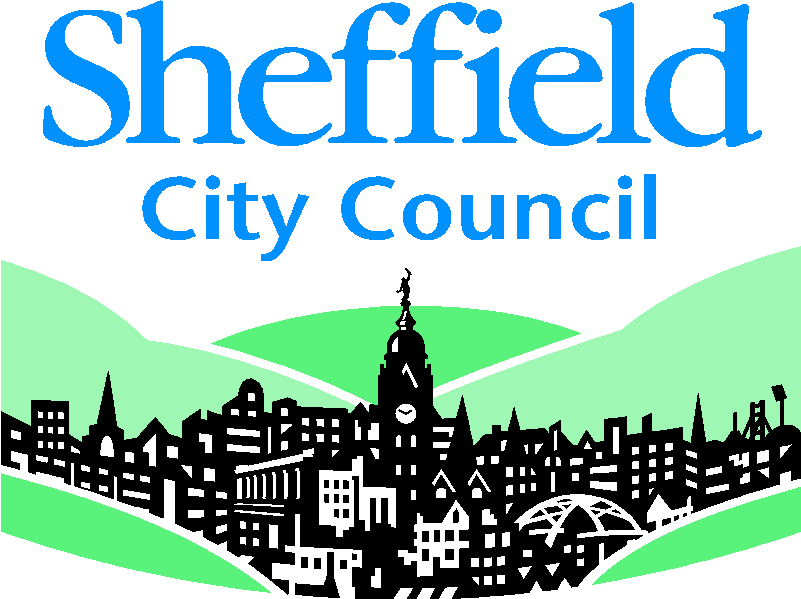 